Your recent request for information is replicated below, together with our response.Number of speed cameras in Scotland, by type e.g. fixed speed, average speed, mobile camera, dual red light, red light, site etc. by year for last six years.In response, I can advise you of the following as of 23 January 2023:Fixed Cameras: 61
Average Speed Cameras: 96
Mobile Cameras: 31
Red Light Cameras: 27
Dual Purpose Speed and Red Light Cameras: 6Number of active speed cameras in Scotland The information is correct as at 23 January 2023 as cameras can change from being active to inactive and inactive to active on a daily basis.  
A camera may not be active if it has been sent for calibration or maintenance.  
For mobile cameras - enforcement officer shift patterns, annual leave, court dates and training may impact on the figure. Fixed Cameras: 38
Average Speed Cameras: 38
Mobile Cameras: 10
Red Light Cameras: 12
Dual Purpose Speed and Red Light Cameras: 5If possible could this please by sent by year for the last six years.With regard to last 6 years, I regret to inform you that I am unable to provide you with the information you have requested, as it would prove too costly to do so within the context of the fee regulations. As you may be aware the current cost threshold is £600 and I estimate that it would cost well in excess of this amount to process your request. As such, and in terms of Section 16(4) of the Freedom of Information (Scotland) Act 2002 where Section 12(1) of the Act (Excessive Cost of Compliance) has been applied, this represents a refusal notice for the information sought.By way of explanation, data for each camera would have to be examined to establish whether it was active or inactive in each 24 hour period over 6 years. As such this is an exercise which I estimate would far exceed the cost limit set out in the Fees Regulations.If you require any further assistance please contact us quoting the reference above.You can request a review of this response within the next 40 working days by email or by letter (Information Management - FOI, Police Scotland, Clyde Gateway, 2 French Street, Dalmarnock, G40 4EH).  Requests must include the reason for your dissatisfaction.If you remain dissatisfied following our review response, you can appeal to the Office of the Scottish Information Commissioner (OSIC) within 6 months - online, by email or by letter (OSIC, Kinburn Castle, Doubledykes Road, St Andrews, KY16 9DS).Following an OSIC appeal, you can appeal to the Court of Session on a point of law only. This response will be added to our Disclosure Log in seven days' time.Every effort has been taken to ensure our response is as accessible as possible. If you require this response to be provided in an alternative format, please let us know.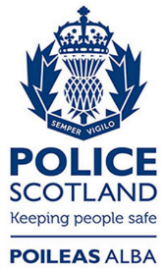 Freedom of Information ResponseOur reference:  FOI 23-0207Responded to:  08 February 2023